.Intro:   16 counts from start of vocals. Start dance right after he says “Yeah” with first heavy beat (16 sec. into track)[1 – 8]	Step, Lock, Step, Step, Tap, Coaster, Cross, Point, ¾ Monterey Turn[9 – 16]	Shuffle, Rock, Behind, Side, Cross, Traveling Apple Jacks, HitchEasy Option: Toe-Heel swivel traveling right with Heels to right (7), Toes to right (&), Heels to right weight on R (8), Hitch L (&)*Do Tag here on Wall 7 facing 12:00 then start Wall 8 facing 6:00[17- 24]	Dorothy L R, ¼ Hip Bumps, Step, Together[25 – 32]	Glide/Slide, ½, Hitch, Step, Step, ½, ½ ShuffleEasy Option: Point R back (1), ½ Turn right on L (2)	3:00Tag	On Wall 7 dance up to Count 16&, do the following 32 counts then start Wall 8 facing 6:00[1 – 16]	¼ Serpentine Weave (2x)[17 – 24]	Step, Hold, Step, Pivot ½ , Step, Hold, Step, Pivot ½[25 – 32]	Slow Walks, Step, ½, ½ ShuffleEnding:	On Wall 9 dance up to Count 16 then make ¼ turn left as you hitch L (&), Stomp L fw facing 12:00 (1)Contact: JuliaLineDance@gmail.com, www.JuliaWetzel.comWhat You've Done For Me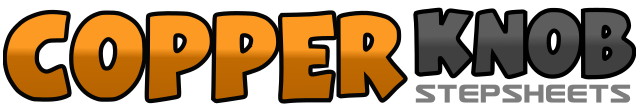 .......Count:32Wall:4Level:Intermediate.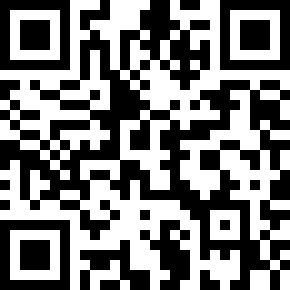 Choreographer:Julia Wetzel (USA) - April 2018Julia Wetzel (USA) - April 2018Julia Wetzel (USA) - April 2018Julia Wetzel (USA) - April 2018Julia Wetzel (USA) - April 2018.Music:Done For Me (feat. Kehlani) - Charlie PuthDone For Me (feat. Kehlani) - Charlie PuthDone For Me (feat. Kehlani) - Charlie PuthDone For Me (feat. Kehlani) - Charlie PuthDone For Me (feat. Kehlani) - Charlie Puth........1&2Step R fw (1), Lock L behind R (&), Step R fw (2)	12:003, 4Step L fw (3), Tap R behind L (4)	12:005&6Step R back (5), Step L next to R (&), Cross R over L (6)	12:007, 8Point L to left side and prep for Monterey Turn (7), ¾ Turn left on R and step L next to R (8)	3:001&2Step R fw (1), Step L next to R (&), Step R fw (2) 	3:003, 4Rock L fw (3), Recover on R (4)	3:005&6Step L behind R (5), ¼ Turn right step R to right side (&), Cross L over R (6)	6:007&8&Step R to right side fanning toes out and heels in (7), Travel to right fanning toes in and heels out (&), Travel to right fanning toes out and heels in with weigh ending on R (8), Hitch L (&)	6:001, 2&Stomp L fw to left diag. (1), Step R behind L (2), Step L fw to left diag. (&) 	6:003, 4&Stomp R fw to right diag. (3), Step L behind R (4), Step R fw to right diag. (&)	6:005&6Step L fw to left diag. and make ¼ turn right as you bump your hip Left (5), Right (&), Left (6) weight ending on L 	9:007, 8Step R fw (7), Step L next to R (8)	9:001 - 2Bend L knee bringing L heel up while pressing weight down on ball of L, slide R back (1), Drop L heel and make ½ turn right on L heel (2)3 - 4Hitch R (3), Step down on R (4)	3:005, 6Step L fw (5), ½ Turn left step R back (6)	9:007&8¼ Turn left step L to left side (7), Step R next to L (&), ¼ Turn left step L fw (8)	3:001 - 4Step L fw (1), Sweep R to front (2), Cross R over L (3), ⅛ Turn right step L to left side (4)	1:305 - 8Step R back (5), Sweep L to back (6), Step L behind R (7), ⅛ Turn right step R to right side (8)	3:009 - 16Repeat 1-8 	6:001 - 4Step L fw (slight hesitation) (1), Hold (2), Step R fw (3), Pivot ½ Turn left step L fw (4) 	12:005 - 8Step R fw (5), Hold (6), Step L fw (7), Pivot ½ Turn right step R fw (8)	6:001 - 4Step L fw (1), Hold (2), Step R fw (3), Hold (4)	6:005, 6Step L fw (5), ½ Turn left step R back (6)	12:007&8¼ Turn left step L to left side (7), Step R next to L (&), ¼ Turn left step L fw (8)	6:00